									Name________________________									Date ________________ Hour ____ For Exercises 6–8, use the equation to complete the table.6.	y = 4x + 3	7.	m = 100 − k8.	d = 3.5tFor Exercises 10–13, express each rule with an equation. Use single letters to stand for the variables. 	Identify what each letter represents.10.	The area of a rectangle is its length multiplied by its width.	_____________________11.	The number of hot dogs needed for a picnic is two for each student.  ______________12.	The amount of material needed to make curtains is 	4 square yards per window.				_________________13.	Taxi fare is $2.00 plus $1.10 per mile.			_________________14.	The sales tax in a state is 8%. Write an equation for the 	amount of tax t on an item that costs d dollars.			___________________15.	Potatoes sell for $.25 per pound at the produce market. 	Write an equation for the cost c of p pounds of potatoes.	___________________16.	A cellphone family plan costs $49 per month plus $.05 per text.
Write an equation for the monthly bill b when t texts are sent. ___________________For Exercises 17–19, describe the relationship between the variables with an equation.17.		____________________						18.		____________________		19.		____________________			20.	Multiple Choice Which equation describes the relationship in the table?A.	C = 10n	B.	C = 10 + n	C.	C = 10		D.	C = 10 + 10nFor Exercises 31 and 32, complete the table of values for the given equation.31.	y = x + 32.	y = xFor Exercises 33–35, describe in words the relationship between x and y.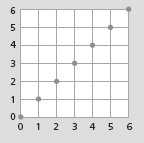 33.		34.	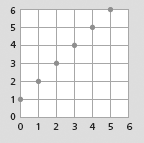 35.	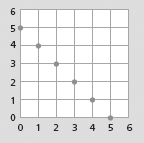 x1251020y203k1251020m50t1251020d140x01251020y048204080s0123612t504948474438n012345z1611162126n0123456C10203040506070x5yx5y